KARTA KATALOGOWACZWÓRNIK MC4 Z KABLEM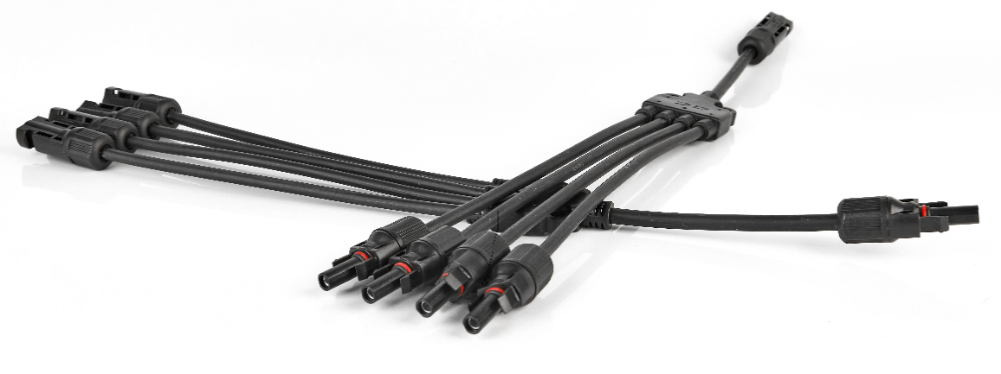 Czwórnik solarny z kablem do łączenia modułów fotowoltaicznychPrąd znamionowy: 32APrzekrój przewodów: 2,5-6 mm2Napięcie znamionowe: 1000 V DCNapięcie testowe: 6000 V (50 Hz 1 minuta)Temperatura pracy: -40 ~+ 90 CStopień ochrony: IP67DATA SHEETMC4 CABLE JUNCTION WITH CABLESolar quadrant with cable for connecting photovoltaic modulesRated current: 32ACable cross-section: 2.5-6 mm2Rated voltage: 1000 V DCTest voltage: 6000 V (50 Hz 1 minute)Operating temperature: -40 ~+ 90 CDegree of protection: IP67SERIANAZWA WYROBUOPAKOWANIENr KATALOGOWYZłącze solarneCZWÓRNIK SOLARNY Z KABLEM1 sztukaZŁĄCZE SOLARNE Y5SERIESNAME OF PRODUCTPACKAGECATALOGUE NO.Solar connectorSOLAR QUADRUPLE WITH CABLE1 pieceY5 SOLAR CONNECTOR